Question directrice : Quelles solutions techniques intégrant une dimension design doit-on mettre en œuvre pour que le robot puisse déplacer un palet ?Lors de la dernière séance vous avez défini sous forme de croquis  votre solution technique pour la fonction principale « transporter un palet jusqu’à un endroit précis». Dans cette séance vous allez répondre  à la question suivante : comment intégrer une dimension design à votre solution technique ?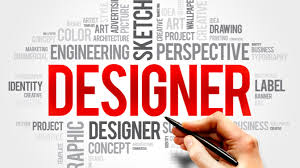 Séquence S26Recherche de solutions        Fiche Consignes – ACTIVITE N°3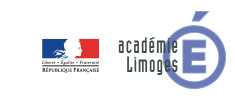 Cycle 43èmeSéquence S26Recherche de solutionsProjetCycle 43ème